Development of High Intensity Neutron Source at the European Spallation SourceH2020 INFRADEV-01-2019Grant Agreement Number: 951782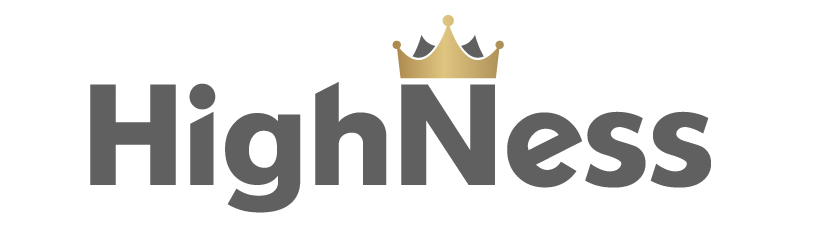 Deliverable Report[D.x.x name - insert Deliverable number and name.Project Deliverable Information SheetDocument Control SheetList of Abbreviations and AcronymsESS	European Spallation Source[add and delete as appropriate]List of Figures[delete section if there are no figures in Deliverable]Table of Content1.	Project Deliverable Information Sheet	12.	Document Control Sheet	13.	List of Abbreviations and Acronyms	24.	List of Figures	25.	Executive Summary	46.	Introduction	67.	Conclusion	6Executive SummaryIntroduction[Add other sections of your report as appropriate.]ConclusionHighNESS ProjectProject Ref. No. 951782Project Ref. No. 951782HighNESS ProjectProject Title: HighNESS – Development of High Intensity Neutron Source at the European Spallation SourceProject Title: HighNESS – Development of High Intensity Neutron Source at the European Spallation SourceHighNESS ProjectProject Website: highnessproject.euProject Website: highnessproject.euHighNESS ProjectDeliverable No.: Deliverable No.: HighNESS ProjectDeliverable Type: Deliverable Type: HighNESS ProjectDissemination Level: Contractual Delivery Date:HighNESS ProjectActual Delivery Date:HighNESS ProjectEC Project Officer: René MartinsEC Project Officer: René MartinsDocumentTitle: Title: DocumentVersion: Version: DocumentAvailable at: Available at: DocumentFiles: Files: AuthorshipWritten byAuthorshipContributorsAuthorshipReviewed byAuthorshipApproved